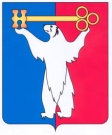 АДМИНИСТРАЦИЯ ГОРОДА НОРИЛЬСКАКРАСНОЯРСКОГО КРАЯПОСТАНОВЛЕНИЕ27.10.2021 			                   г. Норильск				           № 506О внесении изменений в постановление Администрации города Норильска от 20.08.2015 № 431 Руководствуясь Трудовым кодексом Российской Федерации, Федеральным законом от 27.07.2006 № 152-ФЗ «О персональных данных», ПОСТАНОВЛЯЮ:1. Внести в постановление Администрации города Норильска от 20.08.2015 
№ 431 «Об обработке и защите персональных данных в Администрации города Норильска, ее структурных подразделениях» (далее - Постановление) следующие изменения:1.1. Дополнить Постановление пунктом 1.91 следующего содержания:«1.91. Типовую форму согласия на обработку персональных данных, разрешенных субъектом персональных данных для распространения;».1.2. Дополнить Постановление приложением «Типовая форма согласия на обработку персональных данных, разрешенных субъектом персональных данных для распространения» в редакции согласно приложению к настоящему постановлению.2. Внести в Правила обработки персональных данных в Администрации города Норильска, ее структурных подразделениях, утвержденные Постановлением (далее – Правила), следующие изменения:2.1. Пункт 2.7.1 Правил изложить в следующей редакции:«2.7.1. оригиналов необходимых документов (заявление, трудовая книжка и (или) сведения о трудовой деятельности на бумажном носителе, заверенные надлежащим образом, или в форме электронного документа, подписанного усиленной квалифицированной электронной подписью, автобиография, иные документы, представляемые в кадровую службу);»;2.2. Пункт 3.3.3 Правил изложить в следующей редакции:«3.3.3. реквизиты документа, подтверждающего регистрацию в системе индивидуального (персонифицированного) учета;»;2.3. Дополнить Правила разделом 9 следующего содержания:«9. Использование персональных данных, разрешенных субъектом персональных данных для распространения9.1. Персональные данные, разрешенные субъектом персональных данных для распространения - это персональные данные, доступ неограниченного круга лиц к которым предоставлен субъектом персональных данных путем дачи согласия на обработку персональных данных, разрешенных субъектом персональных данных для распространения в порядке, предусмотренном Федеральным законом от 27.07.2006 № 152-ФЗ «О персональных данных».9.2. Требования к содержанию согласия на обработку персональных данных, разрешенных субъектом персональных данных для распространения, устанавливаются уполномоченным органом по защите прав субъектов персональных данных.9.3. Обработка персональных данных, разрешенных субъектом персональных данных для распространения, осуществляется с соблюдением запретов и условий, предусмотренных статьей 10.1 Федерального закона от 27.07.2006 № 152-ФЗ «О персональных данных».».3. Внести в Перечень персональных данных, обрабатываемых в Администрации города Норильска, ее структурных подразделениях в связи с реализацией трудовых отношений, а также в связи с оказанием муниципальных услуг или осуществлением муниципальных функций, утвержденный Постановлением (далее – Перечень), следующие изменения:3.1. В пункте 2 Перечня:3.1.1. Абзац десятый изложить в следующей редакции:«- данные трудовой книжки и (или) сведения о трудовой деятельности, предусмотренные статьей 66.1 Трудового кодекса Российской Федерации;»;3.1.2. Абзац семнадцатый изложить в следующей редакции:«- сведения документа, подтверждающего регистрацию в системе индивидуального (персонифицированного) учета;»;3.2. Абзац шестой пункта 2.1 Перечня изложить в следующей редакции:«- сведения документа, подтверждающего регистрацию в системе индивидуального (персонифицированного) учета;».4. Внести в Типовую форму согласия на обработку персональных данных, утвержденную Постановлением (далее – Типовая форма), следующие изменения:4.1. Слова «- данные трудовой книжки, сведения об опыте работы, занимаемой должности, трудовом стаже;» заменить словами «-данные трудовой книжки и (или) сведения о трудовой деятельности, предусмотренные статьей 66.1 Трудового кодекса Российской Федерации;»;4.2. Слова «- сведения страхового свидетельства пенсионного страхования;» заменить словами «- реквизиты документа, подтверждающего регистрацию в системе индивидуального (персонифицированного) учета;».5. Внести в Перечень должностей работников Администрации города Норильска, ее структурных подразделений, замещение которых предусматривает осуществление обработки персональных данных либо осуществление доступа к персональным данным, утвержденный Постановлением (далее – Перечень), следующие изменения:5.1. Пункт 17 Перечня изложить в следующей редакции:«17. Управление по правопорядку и административной практике:»;5.2. Дополнить Перечень пунктом 17.6 следующего содержания:«17.6. оперативный дежурный.».5.3. Пункты 20, 21 Перечня исключить. 5.4. Пункт 31 Перечня изложить в следующей редакции:«31. Управление общественных связей и массовых коммуникаций:»;5.5. Дополнить Перечень пунктами 32, 33 следующего содержания:«32. Управление по взаимодействию с общественными организациями и молодежной политике:32.1. начальник управления;32.2. начальник отдела;32.3. главный специалист;32.4. ведущий специалист.33. Управление по реновации:33.1. начальник управления;33.2. начальник отдела;33.3. главный специалист.».6. Внести в Перечень должностей работников Администрации города Норильска, ее структурных подразделений, ответственных за проведение мероприятий по обезличиванию обрабатываемых персональных данных, утвержденный Постановлением (далее – Перечень 2), следующие изменения:6.1. Пункт 17 Перечня 2 изложить в следующей редакции:«17. Управление по правопорядку и административной практике:»;6.2. Пункты 20, 21.1 Перечня 2 исключить. 6.3. Пункт 31 Перечня 2 изложить в следующей редакции:«31.Управление общественных связей и массовых коммуникаций»;6.4. Дополнить Перечень 2 пунктами 32, 33 следующего содержания:«32. Управление по взаимодействию с общественными организациями и молодежной политике:32.1. начальник управления;32.2. начальник отдела.33. Управление по реновации:33.1. начальник управления;33.2. начальник отдела.».7. Руководителям муниципальных учреждений и унитарных предприятий муниципального образования город Норильск, в срок не позднее 10 рабочих дней со дня вступления в силу настоящего постановления на основе Типовой формы согласия на обработку персональных данных, разрешенных субъектом персональных данных для распространения, предусмотренной пунктом 1.1 настоящего постановления, разработать и утвердить в порядке, установленном действующим законодательством, Типовую форму согласия на обработку персональных данных, разрешенных субъектом персональных данных для распространения соответствующих учреждений и предприятий.Проект Типовой формы согласия на обработку персональных данных, разрешенных субъектом персональных данных для распространения, указанной в абзаце первом настоящего пункта, согласовать с юридическими службами (юристами) структурных подразделений Администрации города Норильска, в ведении которых находится соответствующее муниципальное учреждение, в случае их отсутствия - с юридической службой Управления по персоналу Администрации города Норильска.8. Начальнику Управления по персоналу Администрации города Норильска не позднее 7 рабочих дней со дня вступления в силу настоящего постановления, а в случае временного отсутствия (нахождения в отпуске, служебной командировке, временной нетрудоспособности и др.) - в течение 3 рабочих дней после выхода их на работу ознакомить с настоящим постановлением под роспись руководителей структурных подразделений Администрации города Норильска, руководителей муниципальных учреждений, не находящихся в ведении структурных подразделений Администрации города Норильска.9. Руководителям структурных подразделений Администрации города Норильска не позднее 10 рабочих дней со дня вступления в силу настоящего постановления, а в случаях временного отсутствия (нахождения в отпуске, служебной командировке, временной нетрудоспособности и др.) - в течение 7 рабочих дней после выхода их на работу ознакомить с настоящим постановлением под роспись руководителей подведомственных муниципальных учреждений и направить листы ознакомления в кадровую службу, ведущую их личные дела.10. Опубликовать настоящее постановление в газете «Заполярная правда» и разместить его на официальном сайте муниципального образования город Норильск.11. Настоящее постановление вступает в силу после его опубликования в газете «Заполярная правда», за исключением пунктов 1.1, 1.2, 2.3 настоящего постановления, вступающих в силу после официального опубликования настоящего постановления в газете «Заполярная правда» и распространяющих свое действие на правоотношения, возникшие с 01.09.2021.Глава города Норильска								Д.В. КарасевПриложение к постановлениюАдминистрации города Норильскаот 27.10.2021 № 506УТВЕРЖДЕНАпостановлениемАдминистрации города Норильскаот 20.08.2015 № 431Типовая форма согласияна обработку персональных данных, разрешенных субъектомперсональных данных для распространенияг. Норильск 							      «__» ______________ 20__ г.Я, _______________________________________________________________,(фамилия, имя, отчество (при наличии))контактная информация (номер телефона, адрес электронной почты, или почтовый адрес)_________________________________________________________________________________________________________________________________________,в соответствии со статьей 10.1 Федерального закона от 27.07.2006 № 152-ФЗ «О персональных данных» даю	свое	согласие________________________________________________________________________ (наименование оператора – юридического лица)(ИНН _____________, ОГРН ___________), расположенному по адресу: _____________________________________________________________________________________________________________________________ (далее - Оператор), на обработку в форме распространения моих персональных данных неограниченному кругу лиц посредством публикации в общедоступном источнике (официальный сайт муниципального образования город Норильска: https://www.norilsk-city.ru) и для формирования телефонного справочника, иных справочных и информационных материалов Оператора следующих персональных данных: Условия, при которых полученные персональные данные могут передаватьсяоператором только по его внутренней сети, обеспечивающей доступ к информации лишь для строго определенных сотрудников, либо с использованием информационно-телекоммуникационных сетей, либо без передачи полученных персональных данных:Не устанавливаю ______________________________________________________________________________________________________________________________________________________________________________________________________.Вышеуказанные персональные данные предоставляю для обработки в целях обеспечения соблюдения в отношении меня законодательства Российской Федерации в сфере трудовых и непосредственно связанных с ними отношений, в том числе для формирования телефонного справочника Оператора, формирования контактной информации для обращений граждан на официальном сайте Оператора. Настоящее согласие действует со дня его подписания до даты его прекращения на основании моего письменного требования, предусмотренного частью 12 статьи 10.1 Федерального закона от 27.07.2006 № 152-ФЗ «О персональных данных».Категория персональных данныхПеречень персональных данныхРазрешение к распространению (да/нет)Условия и запретыОбщиефамилияОбщиеимяОбщиеотчество (при наличии)ОбщиедолжностьОбщиегод рожденияОбщиемесяц рожденияОбщиедата рожденияОбщиеместо рожденияОбщиесемейное положениеОбщиеобразованиеОбщиеналичие ученой степени, ученого званияОбщиеклассный чинОбщиегосударственные награды, иные награды и знаки отличияОбщиекем и когда выданы награды и знаки отличияОбщиеконтактный рабочий телефонБиометрическиецифровое фотографическое изображение лицаИные персональные данныеИные персональные данныеИные персональные данныеИные персональные данныеИные персональные данные